OŚWIADCZENIE O NIEUCZĘSZCZANIU 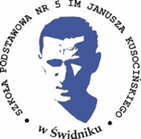 NA LEKCJE WYCHOWANIA DO ŻYCIA W RODZINIEW SZKOLE PODSTAWOWEJ NR 5                   IM. JANUSZA KUSOCIŃSKIEGO W ŚWIDNIKU 
             w roku szkolnym 2021/2022Nazwisko i imię ucznia ……………………….…………………    klasa ……………	Oświadczam, że syn/córka nie będzie uczestniczyć w zajęciach wychowania 
do życia w rodzinie.Data………………..		           …..……….………………………………… 				                    (czytelny podpis rodziców lub opiekunów prawnych)Oświadczenie rodzicówW związku z nieuczęszczaniem na zajęcia wychowania do życia 
w rodzinie, proszę o zwolnienie mojego syna/córki z obecności w szkole w czasie ww. zajęć jeśli przypadają na pierwsze lub ostatnie lekcje w planie. Jednocześnie oświadczam, że biorę pełną odpowiedzialność za moje dziecko w tym czasie.Data    ………………			………..……………………………………… 				                  (czytelny podpis rodziców lub opiekunów prawnych)